គោលការណ៍ស្តីពីការប្រឡងគ្រប់កម្រិត-	បានឃើញព្រះរាជក្រម ០២/រកម/០១៩៦.០១ ចុះថ្ងៃទី ២៤ ខែ មករា ឆ្នាំ ១៩៩៦ ដែលប្រកាសឱ្យប្រើច្បាប់ ស្តីពីការបង្កើតក្រសួងអប់រំ យុវជន និងកីឡា-	បានឃើញព្រះរាជក្រឹត្យ  នស/រកត/០៣០៣/១២៩ ចុះថ្ងៃទី ៣១ ខែ មីនា ឆ្នាំ ២០០៣ ស្តីពីការទទួលស្គាល់ គុណភាពអប់រំឧត្តមសិក្សា-	បានឃើញអនុក្រឹត្យលេខ ៥៤ អនក្រ.បក ចុះថ្ងៃទី ១៣ ខែ មិថុនា ឆ្នាំ ២០០២  ស្តីពីលក្ខណៈវិនិច្ឆ័យ នៃការបង្កើត សាកលវិទ្យាល័យ-	បានឃើញអនុក្រឹត្យលេខ ២៥ អនក្រ.បក ចុះថ្ងៃទី ០៧ខែ មីនា ឆ្នាំ ២០០៦ ស្តីពីការទទួលស្គាល់ការប្រែក្លាយ ពីវិទ្យាស្ថានគ្រប់គ្រង និងសេដ្ឋកិច្ច ទៅជាសាកលវិទ្យាល័យគ្រប់គ្រង និងសេដ្ឋកិច្ច ដោយរាជរដ្ឋាភិបាលនៃ ព្រះរាជាណាចក្រកម្ពុជា-	បានឃើញសេចក្តីសម្រេចលេខ ០៤/០៤ គ.ទ.ក ស.ស.រ ចុះថ្ងៃទី ១៩ ខែវិច្ឆិកា  ឆ្នាំ២០០៤ ស្តីពីការអនុវត្តន៍ កម្មវិធីសិក្សាតាមប្រព័ន្ធក្រេឌីត និងការផ្ទេរក្រេឌីត-	យោងតាមលក្ខន្តិកៈទូទៅស្តីពីការគ្រប់គ្រង និងការប្រព្រឹត្តទៅរបស់សាកលវិទ្យាល័យគ្រប់គ្រង និងសេដ្ឋកិច្ច-	អនុលោមតាមស្មារតីនៃកិច្ចប្រជុំគណៈកម្មការប្រឡងកាលពី ថ្ងៃទី២៥ ខែសីហា ឆ្នាំ២០១០ ស្តីពីការរៀបចំ ការប្រឡង ដើម្បីអោយមានសណ្តាប់ធ្នាប់ របៀបរៀបរយ និងមានតម្លាភាពនៅក្នុងសាកលវិទ្យាល័យ។ ដើម្បីតម្លាភាព គុណភាព និងប្រសិទ្ធភាពខ្ពស់ក្នុងការប្រឡងគ្រប់ប្រភេទ  សាកលវិទ្យាល័យគ្រប់គ្រង និងសេដ្ឋកិច្ចបានដាក់ចេញនូវគោលការណ៍ ដូចខាងក្រោម៖ជំពូក ១បទបញ្ញតិ្តទូទៅប្រការ១	:គោលការណ៍នេះមានឈ្មោះថា: “គោលការណ៍ប្រឡង”  ដែលមានព្រំដែនសម្រាប់ អនុវត្តក្នុងក្របខ័ណ្ឌសាកលវិទ្យាល័យគ្រប់គ្រង និងសេដ្ឋកិច្ច។ ប្រការ២	:គោលការណ៍នេះបានចងក្រង និងអនុម័តដោយ គណៈគ្រប់គ្រងសាកលវិទ្យាល័យ ដើម្បីអនុវត្ត  និង  លើកទឹកចិត្តចំពោះនិស្សិតដែលត្រូវ​ប្រឡង​បញ្ចប់ (បរិញ្ញាបត្ររង   បរិញ្ញាបត្រ និងអនុបណ្ឌិត)  និស្សិតដែលបានសិក្សា​បញ្ចប់​ឆមាស ឬ តាមមុខវិជ្ជា នីមួយៗ និស្សិតមានស្ថានភាពជាប់មានធុរៈ កិច្ចការ​ចាំបា​ច់​ផ្សេងៗ ស្ទួនចំពេលប្រឡង ផ្លូវការនិស្សិតដែលចូលសិក្សាក្រោយ និង សំរាប់ផ្តល់​ឱកាសអនុគ្រោះលើការប្រឡង លើកទី២ចំពោះនិស្សិតដែលប្រឡងធ្លាក់នៅលើកទី១ ។ជំពូកទី ២ការប្រឡងចូលការប្រឡងចូល ធ្វើឡើងក្នុងគោលបំណង ធ្វើ​ការវាស់​ស្ទង់​ចំណេះដឹង របស់និស្សិត ដើម្បីស្នើសុំទទួលស្គាល់បញ្ជីឈ្មោះជាផ្លូវការពីក្រសួងអប់រំយុវជន និងកីឡា។១-កម្រិតបរិញ្ញាបត្ររងប្រការ៣	:និស្សិតដែលចូលរៀនកម្រិតបរិញ្ញាបត្ររង ត្រូវមានសញ្ញាបត្រមធ្យមសិក្សាទុតិយភូមិ ឬ បានប្រឡងធ្លាក់មធ្យមសិក្សាទុតិយភូមិ។ប្រការ៤	:និស្សិតគ្រប់រូបដែលសិក្សាកម្រិតបរិញ្ញាបត្ររងត្រូវធ្វើការប្រឡងចូល។ប្រការ៥	:និស្សិតត្រូវប្រឡងលើវិញ្ញាសា២មុខវិជ្ជា(តាមកម្មវិធីសិក្សាចំណេះទូទៅ) ដែលស្របនឹង ជំនាញដែលបានជ្រើសរើស។ប្រការ៦	:ប្រសិនបើនិស្សិតមិនបានមកប្រឡងចូល ដើម្បីសិក្សាកម្រិតបរិញ្ញាបត្ររង នោះទេ សាកលវិទ្យាល័យ នឹងមិនទទួលខុសត្រូវលើបញ្ជីឈ្មោះទទួលស្គាល់ ទៅក្រសួងអប់រំ យុវជន និងកីឡាទ្បើយ។២-កម្រិតបរិញ្ញាបត្រប្រការ៧	:និស្សិតដែលចូលរៀនកម្រិតបរិញ្ញាបត្រ ត្រូវមានសញ្ញាបត្រមធ្យមសិក្សាទុតិយភូមិ ឬ សញ្ញាបត្រមានតម្លៃស្មើ។ប្រការ៨	:និស្សិតដែលបានប្រឡងជាប់ សញ្ញាបត្រមធ្យមសិក្សាទុតិយភូមិមុនឆ្នាំ២០០២ និង និស្សិតដែលជ្រើសរើសមហាវិទ្យាល័យសិល្បៈមនុស្សសាស្ត្រ និងភាសាបរទេស (ភាសា អង់គ្លេស) ត្រូវធ្វើ ការប្រឡងចូលរៀន។ដោយឡែក និស្សិតដែលបានប្រឡងជាប់ សញ្ញាបត្រមធ្យមសិក្សាទុតិយភូមិចាប់ពីឆ្នាំ២០០២រហូតមកដល់បច្ចុប្បន្ន ត្រូវធ្វើការ ជ្រើសរើសដោយផ្អែកតាម ព្រឹត្តិបត្រពិន្ទុ នៃការប្រឡងមធ្យមសិក្សាទុតិយភូមិ។ប្រការ៩	:និស្សិតត្រូវប្រឡងលើវិញ្ញាសា ២ មុខវិជ្ជា(តាមកម្មវិធីសិក្សាចំណេះទូទៅ) ដែលស្រប នឹង ជំនាញបានជ្រើសរើស។ ប្រការ១០	:ប្រសិនបើនិស្សិតមិនបានមកប្រឡងចូល ដើម្បីសិក្សាកម្រិតបរិញ្ញាបត្រ នោះទេ សាកលវិទ្យាល័យ នឹងមិនទទួលខុសត្រូវលើបញ្ជីឈ្មោះទទួលស្គាល់ ទៅក្រសួងអប់រំ យុវជន និងកីឡាទ្បើយ។៣-កម្រិតបរិញ្ញាបត្រជាន់ខ្ពស់ប្រការ១១	:និស្សិតដែលចូលរៀនកម្រិតបរិញ្ញាបត្រជាន់ខ្ពស់ ត្រូវមានសញ្ញាបត្របរិញ្ញាបត្រ ឬ សញ្ញាបត្រមានតម្លៃស្មើ។ និស្សិតដែលមានសញ្ញាបត្រ បរិញ្ញាបត្រផ្សេងពីជំនាញ ដែល ខ្លួនចង់សិក្សាគឺនិស្សិតនោះត្រូវតែសិក្សាថែមមួយឆមាស (Pre-master) មុននឹងចូល សិក្សាថ្នាក់បរិញ្ញាបត្រជាន់ខ្ពស់បាន ។ប្រការ ១២	: និស្សិតដែលចង់សិក្សាថ្នាក់បរិញ្ញាបត្រជាន់ខ្ពស់ (Master) និស្សិតនោះត្រូវមាន​កាតព្វ​កិច្ចប្រឡងចូល២មុខវិជ្ជាតាមកម្មវិធីថ្នាក់បរិញ្ញាបត្រជាដាច់ខាត។ ប្រការ១៣	:ប្រសិនបើនិស្សិតមិនបានមកប្រឡងចូល ដើម្បីសិក្សាកម្រិតបរិញ្ញាបត្រជាន់ខ្ពស់ នោះ ទេ សាកលវិទ្យាល័យ នឹងមិនទទួលខុសត្រូវលើបញ្ជីឈ្មោះទទួលស្គាល់ ទៅក្រសួង អប់រំយុវជន និងកីឡាទ្បើយ។ជំពូកទី ៣ការប្រឡងបញ្ចប់ការប្រឡងបញ្ចប់ត្រូវបានសម្រេចអនុវត្ត ចំពោះនិស្សិត​ដែល​បានសិក្សា​បញ្ចប់កម្រិត ថ្នាក់បរិញ្ញាបត្ររង បរិញ្ញាបត្រ និងបរិញ្ញាបត្រជាន់ខ្ពស់ដែលបានកំណត់​តាមខ្លឹម​សារ​ដូចខាងក្រោម៖ប្រការ១៤	:និស្សិតគ្រប់រូប ដែលសិក្សាបញ្ចប់នៅក្នុងឆ្នាំទី២ (បរិញ្ញាបត្ររង) ឆ្នាំទី ៤ (បរិញ្ញាបត្រ)​ និង​ឆ្នាំទី២(បរិញ្ញាបត្រជាន់ខ្ពស់)ត្រូវមកដាក់ពាក្យសុំប្រឡងបញ្ចប់​ ដើម្បីបំពេញ​លក្ខ​ខណ្ឌនៃការ​ប្រឡងបញ្ចប់​ ។ប្រការ១៥	:និស្សិតអាចដាក់ពាក្យសុំប្រឡងបញ្ចប់បានលុះត្រាតែ និស្សិតគ្រប់រូបបាន​ទូទាត់​​​​ហិ​រ​ញ្ញវត្ថុ បានគ្រប់ចំនួនសម្រាប់គ្រប់ឆ្នាំសិក្សាទាំងអស់ ព្រមទាំងបានបំពេញក្រេឌីត​គ្រប់ មុខ​វិជ្ជា​គ្រប់រយៈពេល ២ឆ្នាំ និង រយៈពេល៤ឆ្នាំ ។ បើនិស្សិតមិនបានបំពេញ គ្រប់ លក្ខខណ្ឌ​ខាងលើនោះទេ សាកលវិទ្យាល័យ នឹងចាត់ទុកជាមោឃៈនូវពាក្យស្នើសុំ ប្រឡង។ប្រការ១៦	:និស្សិតគ្រប់រូបអាចធ្វើការប្រឡងបញ្ចប់កម្រិតបរិញ្ញាបត្រ និងបរិញ្ញាបត្រជាន់ខ្ពស់ បាន លុះត្រាតែ និស្សិតគ្រប់រូបធ្វើការការពារសារណារួចរាល់ ។  បើនិស្សិតគ្រប់រូបមិនទាន់ បានការពារសារណា​នៅឡើយ​ទេ​នោះ សាកលវិទ្យាល័យមិនអនុញ្ញាតឲ្យនិស្សិត ធ្វើការប្រឡងបញ្ចប់ ឡើយ ហើយត្រូវបាន ចាត់ទុកថាធ្លាក់ជាស្វ័យប្រវត្តិ ។ ប៉ុន្តែនិស្សិត អាចមានសិទ្ធិ​ចូល​ប្រឡងដោយបង់ការពិន័យចំនួន ២៥ ដុល្លា ដើម្បីទទួល​នូវ សិទ្ធិ​ប្រឡង​បញ្ចប់ ។ បើនិស្សិតមិនចង់សរសេរសារណា និស្សិតត្រូវសិក្សាបន្ថែមចំនួន ៤ មុខវិជ្ជាស្មើនឹង ១២​ក្រេឌីត ជាការបង្គ្រប់ក្រេឌីតសម្រាប់ទទួលបរិញ្ញាបត្រ និងបរិញ្ញា បត្រជាន់ខ្ពស់បាន។ប្រការ១៧	:និស្សិតគ្រប់រូបដែលបានដាក់ពាក្យសុំប្រឡងបញ្ចប់ហើយ ប៉ុន្តែអវត្តមានពេល​ប្រ​ឡង ត្រូវបានអនុញ្ញាតឲ្យធ្វើការប្រឡងជាផ្លូវការលើកទី២ ចំនួនពីរខែបន្ទាប់ពីការប្រកាស លទ្ធផលប្រឡងលើកទី១បានរួចរាល់ ប៉ុន្តែនិស្សិត​ត្រូវបង់ប្រាក់ពិន័យចំនួន ២០ ដុល្លា បន្ថែមពីលើ១០០ដុល្លា សម្រាប់ធ្លាក់២មុខវិជ្ជា ។ បើនិស្សិតមិនបានបង់ប្រាក់ពិន័យ​​ទេ សាកលវិទ្យាល័យ មិនអនុញ្ញាតឲ្យ ធ្វើការប្រឡងបញ្ចប់នេះឡើយហើយ​ត្រូវចាត់ទុក ធ្លាក់ជាស្វ័យប្រវត្តិ។ប្រការ១៨	:សម្រាប់និស្សិតដែលបានជ្រើសរើសពីរជំនាញ ឬពីរមហាវិទ្យាល័យ ជំនាញទីពីរឬ មហាវិទ្យាល័យទីពីរត្រូវធ្វើការប្រឡង​ជា​មួយ និស្សិត ដែលអវត្តមានការប្រឡងផ្លូវការ ។ប្រការ១៩	:និស្សិតគ្រប់រូបដែលបានចូលរួមប្រឡងបញ្ចប់  ប៉ុន្តែបានទទួលលទ្ធផលធ្លាក់ ត្រូវធ្វើការ ប្រឡងឡើងវិញទៅតាមកាលបរិច្ឆេទកំណត់របស់សាកលវិទ្យាល័យដោយត្រូវបង់ប្រាក់ ពិន័យចំនួន ៥០ ដុល្លា ក្នុងមួយមុខវិជ្ជា ។ប្រការ២០	:និស្សិតគ្រប់រូប ដែលមិនបានមកដាក់ពាក្យសុំប្រឡងបញ្ចប់នោះទេ សាកល​វិទ្យាល័យ មិនអនុញ្ញាតឲ្យធ្វើការប្រឡងឡើយ ហើយសាកលវិទ្យាល័យ មិន​ទទួល​ខុសត្រូវ ទៅលើសញ្ញាបត្ររបស់និស្សិតនោះឡើយ ។ជំពូកទី ៤ការប្រឡងបញ្ចប់ឆមាស ឬ មុខវិជ្ជានីមួយៗការប្រឡងបញ្ចប់នេះត្រូវបានសម្រេចអនុវត្ត ចំពោះ​និស្សិត​ដែលបាន​សិក្សាបញ្ចប់ ឆមាស និង មុខវិជ្ជានីមួយៗ ត្រូវបានកំណត់តាមខ្លឹមសារដូចខាងក្រោម៖ប្រការ២១	:និស្សិតគ្រប់រូបអាចមកប្រឡងបញ្ចប់ឆមាស ឬមុខវិជ្ជានីមួយៗបានលុះត្រាតែ  និស្សិត​បាន​បំពេញកាតព្វកិច្ចសិក្សាតាមកម្មវិធី និង ម៉ោងសិក្សា​ ដោយ​អវត្តមានតិចជាង៦ដង ក្នុងមួយមុខវិជ្ជាឬតិចជាង៣០ដង ក្នុងមួយឆមាស ។ប្រការ២២	:និស្សិតគ្រប់រូបត្រូវចូលក្នុងបន្ទប់ប្រឡងមុនពេលដំណើរការប្រឡងចាប់ផ្តើម ដោយមាន​ឯក​សណ្ឋានត្រឹមត្រូវទៅតាមគោលការណ៍របស់សាកលវិទ្យាល័យ (ឯកសណ្ឋាន ខោឬ សំពត់​ខៀ​វ អាវស, ស្លាកឈ្មោះ ក្រវ៉ាត់ក កាតនិស្សិត និង Logo UME ។ប្រការ២៣	:និស្សិតគ្រប់រូបត្រូវដកហូតនូវឯកសារទាំងឡាយដែលពាក់ព័ន្ធ និង ត្រូវបានធ្វើ​ការត្រួត ពិនិត្យនៅក្នុងហោប៉ៅអាវ និង ខោ/សំពត់ ដោយអនុរក្សប្រចាំបន្ទប់ ។ប្រការ២៤	:និស្សិតគ្រប់រូបត្រូវបានអនុញ្ញាតឲ្យយកសម្ភារៈចូលក្នុងបន្ទប់ដូចជាៈ ប៊ិចពណ៌ខៀវ​, ខ្មៅដៃ​, បន្ទាត់, ម៉ាស៊ីនគិតលេខ និង ទឹកលុប។ ក៏ប៉ុន្តែនិស្សិតគ្រប់​រូបមិនត្រូវបាន អនុញ្ញាតអោយខ្ចីសម្ភារៈទាំងអស់ខាងលើពីនិស្សិតដទៃឡើយ ។ប្រការ២៥	:និស្សិតគ្រប់រូបត្រូវចូលទៅក្នុងបន្ទប់ប្រឡងពេលដែលអនុរក្សហៅឈ្មោះ​ឲ្យចូល ដោយ អង្គុយទៅតាមលេខតុ។ បើមិនព្រមអង្គុយទៅតាមលេខតុ​ដែលកំណត់ដោយ អនុរក្ស ត្រូវទទួលបានពិន្ទុសូន្យ ។ប្រការ២៦	:មុនដំណើរការប្រឡង និស្សិតគ្រប់រូប ត្រូវអាននូវបទបញ្ជាប្រឡងដែលបានបិទភ្ជាប់ទៅ នឹងវិញ្ញាសា។ប្រការ២៧	:និស្សិតគ្រប់រូបមិនអាចចេញពីបន្ទប់ប្រឡង ដោយមិនមានការ     អនុ​ញ្ញាតឡើយ។ ករណីប្រព្រឹត្តផ្ទុយនឹងប្រការនេះ និស្សិតនឹងត្រូវបានដកពិន្ទុចំនួន ១០ពិន្ទុ។ប្រការ២៨	:នៅពេលដំណើរការប្រឡង និស្សិតគ្រប់រូបមិនត្រូវបានអនុញ្ញាតឲ្យងាកសួរគ្នា លួច មើលឯកសារអ្នកដទៃ ឡូឡា ប្តូរឯកសារគ្នាទៅវិញទៅមក នៅក្នុងពេលប្រឡង ឬ មានឯកសារពាក់ព័ន្ធនៅជាប់ជាមួយនឹងខ្លួនឡើយ ។​ បើនិស្សិតប្រព្រឹត្តផ្ទុយពីការហាម ឃាត់នេះ  នឹងត្រូវបានដកពិន្ទុចំនួន ៥ សម្រាប់ការប្រព្រឹត្តចំនួន​មួយលើក ។ប្រការ២៩	:និស្សិតគ្រប់រូបត្រូវបិទសំឡេងទូរស័ព្ទ នៅពេលដំណើរការប្រឡង ព្រមទាំងមិន អនុញ្ញាតឲ្យដាក់ទូរស័ព្ទនៅលើតុឡើយ (ដាក់នៅក្នុងហោប៉ៅ) ។ប្រការ៣០	:និសិ្សតគ្រប់រូបត្រូវប្រគល់កិច្ចការប្រឡង ជូនដល់អនុរក្សនៅពេលបញ្ចប់ម៉ោង។ និស្សិត គ្រប់រូបមិនត្រូវយកកិច្ចការទៅតាមខ្លួនឡើយ ។ បើនិស្សិតមិនគោរព តាមគោលការណ៍ នេះទេ  សាកល​វិទ្យា​ល័យនឹង​ មិនទទួលខុសត្រូវចំពោះពិន្ទុរបស់និស្សិត ព្រមទាំងត្រូវ ទទួល នូវការ​ពិន័យ​ទៅតាមនីតិវិធីរដ្ឋបាលរបស់សាកលវិទ្យាល័យ។ប្រការ៣១	:និស្សិតគ្រប់រូបមិនត្រូវប្រព្រឹត្តទង្វើមិនគប្បី ចំពោះអនុរក្សឡើយ ទោះបីតាមរយៈ ពាក្យសំដី ឬ កាយវិការក្តី ។​ និស្សិតនឹងត្រូវទទួលការពិន័យតាមនីតិវិធី​រដ្ឋបាលរបស់ សាកលវិទ្យាល័យ បើនិស្សិតប្រព្រឹត្តអំពើមិនគប្បីចំពោះអនុរក្ស ។ជំពូកទី ៥ការប្រឡងក្រោយការប្រឡងក្រោយ ត្រូវបានអនុញ្ញាតឲ្យចំពោះនិស្សិតគ្រប់កម្រិត ដែលមិនបានធ្វើការ ប្រឡង ផ្លូវការ ដែលត្រូវបានអនុវត្តតាមលក្ខខណ្ឌ​ដូចខា​ង​ក្រោមៈប្រការ៣២	: និស្សិតដែលអវត្តមានសិក្សាតិចជាង៣០ដង ក្នុងមួយឆមាស។ប្រការ៣៣	:និស្សិតត្រូវបំពេញបែបបទសុំធ្វើការប្រឡងក្រោយ មកការិយាល័យទទួលបន្ទុក ក្នុង អំឡុងពេល​មួយ​សប្តាហ៍ ក្រោយពេលប្រឡងផ្លូវការចប់។ប្រការ៣៤	:និស្សិតដែលមិនបានបំពេញបែបបទ សុំប្រឡងក្រោយ មិនមានសិទ្ធិប្រឡងឡើយ ហើយលទ្ធផលរបស់ការប្រឡងនោះ ត្រូវបានពិន្ទុសូន្យ ឬ ធ្លាក់ជាស្វ័យប្រវត្តិ ។ប្រការ៣៥	:និស្សិតសុំប្រឡងក្រោយបានលុះត្រាតែនិស្សិតមានការសុំច្បាប់អនុញ្ញាតត្រឹមត្រូវនៅថ្ងៃ ប្រឡងផ្លូវការដោយមានបញ្ជាក់មូលហេតុច្បាស់លាស់ ភ្ជាប់ជាមួយឯកសារភស្តុតាង។ប្រការ៣៦	:ចំពោះលទ្ធផលដែលប្រឡងក្រោយ  ទទួលបានពិន្ទុត្រឹម ៥០ ភាគរយប៉ុណ្ណោះ  ទោះជា បានពិន្ទុល្អកម្រិតណាក៏ដោយ។ តែបើលទ្ធផលបង្ហាញក្រោមមធ្យមភាគនិស្សិតនោះ ទទួលបានលទ្ធផលធ្លាក់ដដែល ។ និស្សិតអាចសុំសិទ្ធិប្រឡងសង ដោយបង់ថ្លៃតាម គោលការណ៍ហិរញ្ញវត្ថុ។ប្រការ៣៧	:និស្សិតដែលបានដាក់ពាក្យប្រឡងក្រោយ តែមិនបានមកប្រឡងក្នុងអំឡុងមួយ​សប្តាហ៍ ក្រោយពីការប្រឡងផ្លូវការ  ត្រូវបានចាត់ទុកថាធ្លាក់ជាស្វ័យប្រវត្តិ ។ជំពូកទី ៦ការប្រឡងឡើងវិញការប្រឡងឡើងវិញគ្រប់កម្រិតសិក្សា ត្រូវបានសម្រេចអនុវត្ត ដើម្បីផ្តល់ឱកាស និង លើកទឹកចិត្តចំពោះ និស្សិតដែលបានប្រឡងធ្លាក់កាលពីប្រឡងផ្លូវការ ឬប្រឡងក្រោយ ដែលត្រូវបាន កំណត់តាមខ្លឹមសារដូចខាងក្រោម៖ប្រការ៣៨	:និស្សិតដែលបានឆ្លងកាត់ការប្រឡងជាផ្លូវការ ការប្រឡងក្រោយ និង  ការប្រឡង បំពេញក្រេឌីត ដែលទទួលបាន​លទ្ធផល​ធ្លាក់ អាចស្នើសុំធ្វើការប្រឡងឡើងវិញដោយ បង់ថ្លៃតាមគោលការណ៍ហិរញ្ញវត្ថុ។ប្រការ៣៩	:ការប្រឡងឡើងវិញ ត្រូវធ្វើរួមគ្នាទាំងអស់ តាមការកំណត់ របស់គណៈកម្មការទទួល បន្ទុកការប្រឡង ដែលនឹងត្រូវប្រព្រឹត្តិទៅនៅមុនពេលចាប់់ផ្តើមឆមាសថ្មី ។ប្រការ៤០  	:លទ្ធផលនៃការប្រឡងឡើងវិញ គឺស្មើ ៥០ភាគរយ នៃពិន្ទុសរុបប៉ុណ្ណោះទោះជាទទួល បានពិន្ទុខ្ពស់យ៉ាងណាក៏ដោយ។ប្រការ៤១	:និស្សិតទាំងអស់ដែលបានប្រឡងធ្លាក់ចំនួន២មុខវិជ្ជា (បន្ទាប់ពីការប្រឡងឡើងវិញ)ក្នុង មួយឆ្នាំសិក្សា ត្រូវរៀនត្រួតថ្នាក់ជា​ស្វ័យ​ប្រវត្តិ។ និស្សិតអាចត្រូវបានអនុញ្ញាតិឲ្យ ឡើង ថ្នាក់បានលុះត្រាមាន​ការសម្រេច​ពី​ក្រុមប្រឹក្សាវិន័យ។ជំពូកទី ៧ការប្រឡងបំពេញក្រេឌីតការប្រឡងបំពេញក្រេឌីត  ត្រូវបានសម្រេចអនុវត្ដសម្រាប់គ្រប់កម្រិត ដើម្បីផ្ដល់ឱកាស និង លើកទឹកចិត្ត ចំពោះនិស្សិត​ដែល​បានចូលសិក្សាក្រោយ និស្សិតព្យួរការសិក្សា រយៈពេលខ្លី ឬ និស្សិត ដែលបាន ផ្ទេរចូលមកសិក្សាក្នុង​សាកល​វិទ្យាល័យដែលបាន កំណត់ដោយ ខ្លឹមសារដូច ខាងក្រោម៖ប្រការ៤២	:និស្សិតដែលចូលសិក្សាក្រោយ ឬ និស្សិតដែលផ្ទេរចូលដោយ​មិនបានសិក្សាលើមុខ​វិជ្ជា​តាមកម្មវិធីសម្រាប់ឆ្នាំសិក្សានីមួយៗ ត្រូវធ្វើការប្រឡងបំពេញក្រេឌីត។ប្រការ៤៣	:និស្សិត​ទាំងឡាយដែលចូលសិក្សាក្រោយ ឬ ផ្ទេរចូល ត្រូវមកដាក់​ពាក្យសុំប្រឡង​បំពេញក្រេឌីត នៅ​ការិយាល័យទទួលបន្ទុកតាមមហាវិទ្យាល័យរបស់ខ្លួន ព្រមទាំង បំពេញឲ្យបានគ្រប់គ្រាន់នូវ មុខវិជ្ជាដែលខ្លួនមិនបានសិក្សា។ប្រការ៤៤	:និស្សិត​ទាំងឡាយដែលចូលសិក្សាក្រោយ ឬ ផ្ទេរចូល ​អាចអនុញ្ញាត​ឲ្យទិញឯកសារ យកទៅសិក្សានៅផ្ទះ រួចមកធ្វើការប្រឡងបំពេញក្រេឌីត។ ករណី​​មួយទៀតនិស្សិតត្រូវ ចូលទៅសិក្សាបំពេញជា​មួយថ្នាក់ដទៃទៀត រួច​ធ្វើការប្រឡង​បំពេញ​ក្រេឌីត ពេលបញ្ចប់ មុខវិជ្ជា។ប្រការ៤៥	:និស្សិតគ្រប់រូបដែលខ្វះក្រេឌីត ត្រូវមកទាក់ទងការិយាល័យទទួលបន្ទុកតាម មហាវិទ្យា ល័យរបស់ខ្លួន ដើម្បីធ្វើការប្រឡង ឬ សិក្សាបំពេញដោយមិនអនុញ្ញាត ឲ្យពន្យាពេល រហូតដល់ចប់ឆ្នាំសិក្សាដែលខ្លួនកំពុងសិក្សាឡើយ។ បើនិស្សិតមិនបានមកទាក់ទង ការិយាល័យ ឬ ពន្យារហូត ដល់បញ្ចប់ឆ្នាំសិក្សា សាកលវិទ្យាល័យ នឹងកំណត់ឲ្យ ពិន្ទុសូន្យ ។ និស្សិតអាចធ្វើការ ប្រឡងសងដោយត្រូវបង់ប្រាក់ពិន័យតាមគោលការណ៍ ហិរញ្ញវត្ថុ ចំពោះការខកខានរបស់ខ្លួន។ប្រការ៤៦	:និស្សិតគ្រប់រូប ដែលមិនបានបំពេញក្រេឌីតដែលខ្លួនខ្វះ ឲ្យបានគ្រប់គ្រាន់នោះទេ សាកលវិទ្យាល័យមិនចេញតារាងពិន្ទុ ឬលិខិតបញ្ជាក់ការសិក្សាជូនឡើយ។ជំពូកទី ៨ការប្រឡងបញ្ចប់ផ្លូវការថ្នាក់បរិញ្ញាបត្រជាន់ខ្ពស់ (Master)និស្សិតដែលបានបញ្ចប់ការសិក្សា តាមកម្មវិធីសិក្សាថ្នាក់បរិញ្ញាបត្រជាន់ខ្ពស់ ត្រូវធ្វើការ ប្រឡងបញ្ចប់ដើម្បីឲ្យក្រសួងអប់រំយុវជន និងកីឡាធ្វើការត្រួតពិនិត្យ និង វាយតម្លៃ ទទួលស្គាល់គុណភាពដែលបានកំណត់ដោយខ្លឹមសារដូចខាងក្រោម៖ប្រការ៤៧	:ក្រោយពីនិស្សិតបានបំពេញគ្រប់លក្ខខណ្ឌ នៃការសិក្សានៅសាកលវិទ្យាល័យ និស្សិត ទាំងអស់ត្រូវមកប្រឡងបញ្ចប់។ប្រការ៤៨	:ដើម្បីប្រឡងបញ្ចប់ថ្នាក់បរិញ្ញាបត្រជាន់ខ្ពស់ និស្សិតគ្រប់រូបត្រូវតែដាក់ពាក្យសុំប្រឡង បញ្ចប់ តាមការកំណត់របស់សាកលវិទ្យាល័យ។កាលបរិចេ្ឆទនៃការប្រឡង វាអាស្រ័យ ទៅលើសាកលវិទ្យាល័យជូនដំណឹង។ប្រការ៤៩	:និស្សិតបរិញ្ញាបត្រជាន់ខ្ពស់ (Master) ទាំងអស់ត្រូវមានវត្តមានក្នុងការប្រឡងបញ្ចប់​តាមពេលវេលាដែលបានកំណត់ដោយសាកលវិទ្យាល័យ។ចំពោះនិស្សិតទាំងឡាយណា ដែលអវត្តមានក្នុងការប្រឡង សាកលវិទ្យាល័យមិនទទួល ខុសត្រូវលើលទ្ធផល នោះឡើយ ។ប្រការ៥០	:ចំពោះនិស្សិតដែលអវត្តមាន នៅក្នុងការប្រឡងបញ្ចប់ត្រូវបង់ថ្លៃពិន័យចំនួន​ ២០$  ថែមពីលើ ប្រាក់បង់ប្រឡងសងចំនួន៧៥$ ក្នុងមួយមុខវិជ្ជា។ ចំពោះនិស្សិតដែលប្រឡង ធ្លាក់នៅក្នុងការប្រឡងបញ្ចប់ សាកល​វិទ្យា​ល័យ អនុញ្ញាតឲ្យ ប្រឡងសងបាន ប៉ុន្តែត្រូវ បង់ប្រាក់ចំនួន ៧៥ $​ ក្នុងមួយមុខវិជ្ជា។ប្រការ៥១	:និស្សិតថ្នាក់បរិញ្ញាបត្រជាន់ខ្ពស់ទាំងអស់អាចមានជម្រើស៖ ទី១ និស្សិតត្រូវធ្វើការប្រឡងបញ្ចប់ផ្លូវការ ២ ឬ ៣ មុខវិជ្ជាតាមការកំណត់ របស់ ក្រសួង និងត្រូវតែសរសេរនិក្ខេបបទចំនួន ១០០ ទៅ ១៥០ ទំព័រក្នុងម្នាក់ៗស្មើនឹង ១២ក្រេឌីត។ទី២និស្សិតត្រូវរៀនថែម៤មុខវិជ្ជា (១២ ក្រេឌីត)រួចត្រូវធ្វើការប្រឡងចំនួន២មុខវិជ្ជា ក្នុងចំណោម៤មុខវិជ្ជាខាងលើ ហើយធ្វើការប្រឡងបញ្ចប់ផ្លូវការ ២ ឬ ៣ មុខវិជ្ជា តាមការកំណត់របស់ក្រសួង និងត្រូវសរសេររបាយការណ៍ស្រាវជ្រាវចំនួន ២០ទៅ ៣០ទំព័រសម្រាប់និស្សិតម្នាក់ៗ ។ប្រការ៥២	:និស្សិតថ្នាក់បរិញ្ញាបត្រជាន់ខ្ពស់ទាំងអស់ អាចប្រឡងបញ្ចប់ផ្លូវការលុះត្រាតែបាន បំពេញគ្រប់ លក្ខខណ្ឌ​របស់​សាក​ល​វិទ្យាល័យ ព្រមទាំងបានបំពេញគ្រប់មុខវិជ្ជា តាម កម្មវិធីសិក្សា និង បានបង់ថ្លៃសិក្សាគ្រប់ចំនួនជូនសាកលវិទ្យាល័យ។ជំពូកទី ៩អវសានបញ្ញតិ្តប្រការ៥៣	:រាល់គោលការណ៍ទាំងឡាយណាដែលមានខ្លឹមសារខុស ឬផ្ទុយពីគោលការណ៍នេះត្រូវ ចាត់ទុកជានិរាករណ៍។ប្រការ៥៤	:និរាករណ៍គោលការណ៍នេះ លុះត្រាតែមានការអនុម័តជាផ្លូវការ ពីគណៈគ្រប់គ្រង សាកលវិទ្យាល័យលើការ កែតម្រូវ ឬបន្ថែមបន្ថយក្នុងជំពូក ឬប្រការមួយចំនួន​ ឬមាន គោលការណ៍ថ្មីមកជំនួសទាំងស្រុង។ប្រការ៥៥	:គោលការណ៍នេះបានអនុម័តជាផ្លូវការ និងមានប្រសិទ្ធភាពប្រើប្រាស់ ចាប់ពីថ្ងៃចុះ ហត្ថលេខានេះតទៅ។                                                                                        បាត់ដំបង, ថ្ងៃទី.............ខែ...............ឆ្នាំ ២០១..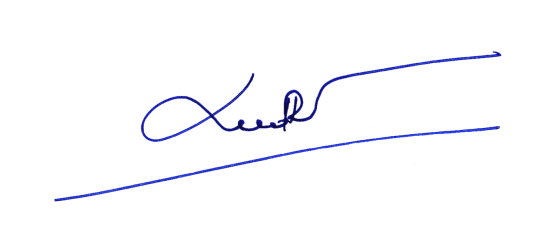 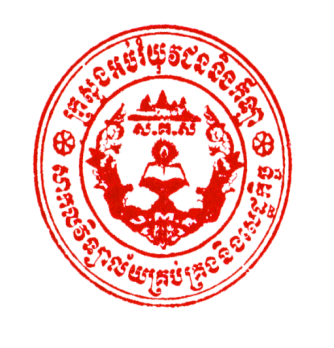 ​​                                                                        សាកលវិទ្យាធិការ